First Name of Application CV No: 1654638Whatsapp Mobile: +971504753686 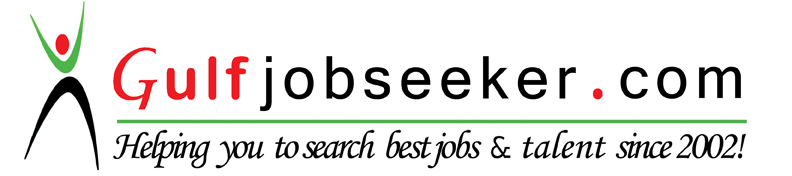 Career Objective: To employ my knowledge and experience with the intention of securing a professional career with opportunity for challenges and career advancement, while gaining knowledge of new skills and expertise.Experience:                                                                                                                                             Total Experience [4 years,10 Months].  Experience (2 Years, 10 Months)  HR Coordinator   Location: Dubai, United Arab Emirates.Company: APCC Piling & Contracting LLC.
Company Industry: Construction/Civil Engineering.
Job Role: HR Generalist. 
Duration: May 2013 – Present.Scope of workPayrolls transactions. MOL and GDRFA transactions.(With good background for labor law and migration department procedures).Exit interview.Manage of the HR system.Drafting the official letters for governmental community.Annual leaves calculation. Job performance evaluation.Preparing the offer letters.Experience (10 Months)   HR Officer. Location:   Egypt.Company: Al Watania. 
Company Industry: Plastic Manufacturing.
Job Role: HR Officer. 
Duration: July2012 - May 2013.Scope of work                 1.   Distribution the worker on machines depending on the                           required production.                 2.   The weekly vacations coordination.                 3.   Personal loans from the company.                 4.   Preparation for bonuses.                   5.   Payrolls transactions.Experience (1 year)    Auditor.Location:   Egypt.Company: Abu EL ELA.
Company Industry: Audit and Taxes transactions.
Job Role: Auditor. 
Duration: July2011 - June 2012.Scope of workPreparation for financial statements for tax Authority checking.Preparation for accounting period for customers.Qualifications  Certified Human resources Processional –ACI, USA (CHRP).Education:May (2011) Bachelor of Commerce, Alexandria University.Computer skills:Microsoft Word, Excel, Microsoft Windows XP. Courses: Location: Alexandria University.
Name: Accounting practice.               Duration: 16/10/2011 to 15/11/2011.Location: Egyptian Society for legal Accountant
Name: Book keeping.               Duration: 21/10/2009 to 26/9/2009.Location: Alexandria University.
Name: Quick books.               Duration: 19/9/2011 to 5/10/2011.Languages:Arabic:  Native Language. English: Good command spoken and written. 